О внесении изменений в постановлениеадминистрации Батыревского муниципальногоокруга Чувашской Республики от 21.02.2023 года№ 122 «Об утверждении Перечня муниципальных программ Батыревского муниципального округа Чувашской Республики»	В соответствии с постановлением администрации Батыревского муниципального округа Чувашской Республики от 14.02.2023 года № 84 «Об утверждении Порядка разработки и реализации муниципальных программ Батыревского муниципального округа Чувашской Республики», администрация Батыревского муниципального округа Чувашской Республики:   ПОСТАНОВЛЯЕТ:1.	Приложение «Перечень муниципальных программ Батыревского муниципального округа Чувашской Республики» к постановлению администрации Батыревского муниципального округа Чувашской Республики от 21.02.2023 года № 122 «Об утверждении Перечня муниципальных программ Батыревского муниципального округа Чувашской Республики» изложить в новой редакции согласно приложения к настоящему постановлению. 2. Контроль над исполнением настоящего постановления возложить на заместителя главы – начальника отдела экономики, сельского хозяйства и инвестиционной деятельности администрации Батыревского муниципального округа.3. Настоящее постановление вступает в силу с момента его официального опубликования. Глава Батыревскогомуниципального округа				                                   	             Р.В. СеливановПриложение к постановлению администрацииБатыревского муниципального округа Чувашской Республики от 10.10.2023 № 1216Перечень муниципальных программБатыревского муниципального округа Чувашской Республики№п.п.Наименование муниципальной программы Батыревского муниципального округа Чувашской РеспубликиОтветственный исполнительОтветственный исполнительПодпрограммы муниципальной программы Батыревского муниципального округа Чувашской Республики123451.«Модернизация и развитие сферы жилищно-коммунального хозяйства Батыревского муниципального округа Чувашской Республики»Отдел строительства, дорожного и жилищно-коммунального хозяйства администрации Батыревского муниципального округаЯковлева Нина Александровна -заведующий сектором дорожной деятельности, связи и энергетики,тел. 8(83532) 6-11-78эл. почта:construct-batyr@cap.ru - «Модернизация коммунальной инфраструктуры на территории Батыревского муниципального округа Чувашской Республики»;- «Строительство и реконструкция (модернизация) объектов питьевого водоснабжения и водоподготовки с учетом оценки качества и безопасности питьевой воды»2.«Обеспечение граждан в Батыревском муниципальном округе доступным и комфортным жильем»Отдел строительства, дорожного и жилищно-коммунального хозяйства администрации Батыревского муниципального округаДолгова Венера Вениаминовна - ведущий специалист-эксперт отдела,тел. 8(83532) 6-15-80эл. почта: construct4-batyr@cap.ru - «Поддержка строительства жилья»;- «Обеспечение жилыми помещениями детей-сирот и детей, оставшихся без попечения родителей, лиц из числа детей-сирот и детей, оставшихся без попечения родителей»3.«Обеспечение общественного порядка и противодействие преступности в Батыревском муниципальном округе Чувашской Республики»Отдел по правой и кадровой работы администрации Батыревского муниципального округа Каргина Наталия Владимировна – начальник отдела,тел. 8(83532) 6-14-15эл. почта: pravo-batyr@cap.ru; Муськина Анастасия Константиновна -главный специалист-эксперт отдела, тел. 8(83532) 6-13-05,эл. почта: pravo2-batyr@cap.ru - «Профилактика правонарушений в Батыревском муниципальном округе Чувашской Республики»; - «Профилактика незаконного потребления наркотических средств и психотропных веществ, наркомании в Батыревском муниципальном округе Чувашской Республики»;- «Предупреждение детской беспризорности, безнадзорности и правонарушений несовершеннолетних в Батыревском муниципальном округе Чувашской Республики»4.«Развитие земельных и имущественных отношений Батыревского муниципального округа Чувашской Республики»Отдел экономики, сельского хозяйства и инвестиционной деятельности администрации Батыревского муниципального округа Медведева Алевтина Федоровна – заведующий сектором земельных и имущественных отношений,тел. 8(83532) 6-12-73эл. почта: economy8-batyr@cap.ru; Гаврилова Ольга Александровна – главный специалист-эксперт, тел.: 8(83532) 6-14-26, эл. почта: economy1-batyr@cap.ru - «Управление муниципальным имуществом»;- «Формирование эффективного государственного сектора экономики Батыревского муниципального округа Чувашской Республики»5.«Формирование современной городской среды в Батыревском муниципальном округе Чувашской Республики»Отдел строительства, дорожного и жилищно-коммунального хозяйства администрации Батыревского муниципального округаИжедеров Виктор Васильевич - заместитель начальника отдела, тел. 8(83532) 6-15-49эл. почта: construct10-batyr@cap.ru  - «Благоустройство дворовых и общественных территорий Батыревского муниципального округа»6.«Комплексное развитие сельских территорий Батыревского муниципального округа Чувашской Республики»Отдел строительства, дорожного и жилищно-коммунального хозяйства администрации Батыревского муниципального округаИжедеров Виктор Васильевич - заместитель начальника отдела, тел. 8(83532) 6-15-49эл. почта: construct10-batyr@cap.ru- «Создание условий для обеспечения доступным и комфортным жильем сельского населения»;- «Создание и развитие инфраструктуры на сельских территориях»7.«Социальная поддержка граждан Батыревского муниципального округа Чувашской Республики»Отдел экономики, сельского хозяйства и инвестиционной деятельности администрации Батыревского муниципального округаВоробьев Андрей Дмитриевич - заместитель начальника отдела, тел. 8(83532) 6-18-37эл. почта: economy2-batyr@cap.ru - «Социальное обеспечение граждан»;- «Поддержка социально ориентированных некоммерческих организаций в Батыревском муниципальном округе Чувашской Республики»8.«Развитие культуры и туризма Батыревского муниципального округа Чувашской Республики»Отдел культуры, туризма и информационного обеспечения администрации Батыревского муниципального округа Логунова Полина Леонидовна - главный специалист-эксперт отдела, тел. 8(83532) 6-14-33эл. почта: cult-batyr@cap.ru - «Развитие культуры Батыревского муниципального округа»;- «Укрепление единства российской нации и этнокультурное развитие народов Батыревского муниципального округа»;- «Поддержка и развитие чтения в Батыревском муниципальном округе»;«Туризм в Батыревском муниципальном округе» 9.«Развитие физической культуры и спорта в Батыревском муниципальном округе»Управление образования, молодежной политики, физической культуры и спорта Батыревского муниципального округа;МАУДО «ДЮСШ –ФСК «ПАТТАР»Анисимов Николай Николаевич - заместитель начальника управления, тел. 8(83532) 6-13-00эл. почта: obrazov-batyr@cap.ru, АфанасьевАнатолий Семенович – ИО директора МАУДО «ДЮСШ –ФСК «ПАТТАР», тел. 8(83532) 5-04-05- «Развитие физической культуры и массового спорта в Батыревском муниципальном округе»;- «Развитие спорта высших достижений и системы подготовки спортивного резерва»10.«Содействие занятости населения Батыревского муниципального округа Чувашской Республики»Отдел экономики, сельского хозяйства и инвестиционной деятельности администрации Батыревского муниципального округаТелегина Зоя Николаевна - ведущий специалист-эксперт отдела, тел. 8(83532) 6-13-16эл. почта: agro1-batyr@cap.ru - «Активная политика занятости населения и социальная поддержка безработных граждан в Батыревском муниципальном округе»;- «Безопасный труд в Батыревском муниципальном округе» 11.«Развитие образования Батыревского муниципального округа Чувашской Республики»Управление образования, молодежной политики, физической культуры и спорта администрации Батыревского муниципального округаАнисимов Николай Николаевич - заместитель начальника управления, тел. 8(83532) 6-13-00эл. почта: obrazov-batyr@cap.ru- «Государственная поддержка развития образования Батыревского муниципального округа Чувашской Республики»;- «Молодежь Батыревского муниципального округа Чувашской Республики»;- «Создание в Батыревском муниципальном округе Чувашской Республики новых мест в общеобразовательных организациях в соответствии с прогнозируемой потребностью и современными условиями обучения»; - «Развитие воспитания в образовательных организациях Батыревского муниципального округа Чувашской Республики»;- «Патриотическое воспитание и допризывная подготовка молодежи Батыревского муниципального округа Чувашской Республики»; - «Обеспечение реализации муниципальной программы Батыревского муниципального округа Чувашской Республики»12.«Повышение безопасности жизнедеятельности населения и территорий Батыревского муниципального округа Чувашской Республики»Отдел гражданской обороны, чрезвычайным ситуациям, мобилизации и специальных программ администрации Батыревского муниципального округа Чувашской РеспубликиКаллин Григорий Николаевич - начальник отдела, тел. 8(83532) 6-13-01эл. почта: mhs-batyr@cap.ru - «Защита населения и территорий от чрезвычайных ситуаций природного и техногенного характера, обеспечение пожарной безопасности и безопасности населения на водных объектах на территории Батыревского муниципального округа Чувашской Республики»;- «Профилактика терроризма и экстремистской деятельности в Батыревском муниципальном округе Чувашской Республики»; - «Построение (развитие) аппаратно-программного комплекса «Безопасный город» на территории Батыревского муниципального округа Чувашской Республики»;- «Профилактика правонарушений в Батыревском муниципальном округе Чувашской Республики»13.«Развитие сельского хозяйства и регулирование рынка сельскохозяйственной продукции, сырья и продовольствия в Батыревском муниципальном округе Чувашской Республики»Отдел экономики, сельского хозяйства и инвестиционной деятельности администрации Батыревского муниципального округаРафикова Эльфия Эльфитовна - главный специалист-эксперт отдела, тел. 8(83532) 6-13-16эл. почта: agro2-batyr@cap.ru; Телегина Зоя Николаевна - ведущий специалист-эксперт отдела, тел. 8(83532) 6-13-16эл. почта: agro1-batyr@cap.ru- «Развитие ветеринарии в Батыревском муниципальном округе Чувашской Республики»;- «Развитие мелиорации земель сельскохозяйственного назначения в Батыревском муниципальном округе Чувашской Республики»;«Развитие отраслей агропромышленного комплекса в Батыревском муниципальном округе Чувашской Республики»14.«Экономическое развитие Батыревского муниципального округа Чувашской Республики»Отдел экономики, сельского хозяйства и инвестиционной деятельности администрации Батыревского муниципального округаВоробьев Андрей Дмитриевич - заместитель начальника отдела, тел. 8(83532) 6-18-37эл. почта: economy2-batyr@cap.ru - «Совершенствование системы муниципального стратегического управления в Батыревском муниципальном округе Чувашской Республики»;- «Развитие субъектов малого и среднего предпринимательства в Батыревском муниципальном округе Чувашской Республики»;- «Совершенствование потребительского рынка и системы защиты прав потребителей в Батыревском муниципальном округе Чувашской Республики»;- «Содействие развитию внешнеэкономической деятельности в Батыревском муниципальном округе Чувашской Республики»; - «Повышение качества предоставления государственных и муниципальных услуг в Батыревском муниципальном округе Чувашской Республики»;- «Инвестиционный климат в Батыревском муниципальном округе Чувашской Республики»; - «Обеспечение защиты прав потребителей в Батыревском муниципальном округе Чувашской Республики15.«Развитие транспортной системы Батыревского муниципального округа Чувашской Республики»Отдел строительства, дорожного и жилищно-коммунального хозяйства администрации Батыревского муниципального округа Чувашской РеспубликиЯковлева Нина Александровна -заведующий сектором дорожной деятельности, связи и энергетики,тел. 8(83532) 6-11-78эл. почта:construct-batyr@cap.ru- «Безопасные и качественные автомобильные дороги в Батыревском муниципальном округе Чувашской Республики»; - «Безопасность дорожного движения в Батыревском муниципальном округе Чувашской Республики»;- «Пассажирский транспорт в Батыревском муниципальном округе Чувашской Республики»16.«Развитие потенциала природно-сырьевых ресурсов и обеспечение экологической безопасности в Батыревском муниципальном округе Чувашской Республики»Управление по благоустройству и развитию территорий администрации Батыревского муниципального округа Чувашской РеспубликиВоробьева Анисия Алексеевна - первый заместитель главы - начальник управления, тел. 8(83532) 6-13-14эл. почта:ter-batyr@cap.ru - «Обеспечение экологической безопасности на территории Батыревского муниципального округа Чувашской Республики»; - «Обращение с отходами, в том числе с твердыми коммунальными отходами, на территории Батыревского муниципального округа Чувашской Республики»17.«Управление общественными финансами и муниципальным долгом в Батыревском муниципальном округе Чувашской Республики»Финансовый отдел администрации Батыревского муниципального округа Чувашской РеспубликиХлебникова Наталия Владимировна - заместитель начальника отдела, тел. 8(83532) 6-18-75эл. почта:finance4-batyr@cap.ru - «Совершенствование бюджетной политики и обеспечение сбалансированности бюджета Батыревского муниципального округа»18.«Развитие потенциала муниципального управления в Батыревском муниципальном округе»Отдел правовой и кадровой работы администрации Батыревского муниципального округаКаргина Наталия Владимировна – начальник отдела,тел. 8(83532) 6-14-15эл. почта: pravo-batyr@cap.ru; Муськина Анастасия Константиновна -главный специалист-эксперт отдела, тел. 8(83532) 6-13-05,эл. почта: pravo2-batyr@cap.ru- «Развитие муниципальной службы в Батыревском муниципальном округе Чувашской Республики»;- «Совершенствование государственного управления в сфере юстиции»;- 19.«Цифровое общество Батыревского муниципального округа Чувашской Республики»Сектор информационного обеспечения отдела культуры, туризма, информационного обеспечения Батыревского муниципального округаКириллов Владимир Иванович - заведующий сектором, тел. 8(83532) 6-12-75,эл. почта: info1-batyr@cap.ru - «Развитие информационных технологий»;- «Информационная инфраструктура»;- «Информационная безопасность»;- «Массовые коммуникации»20.«Развитие строительного комплекса и архитектуры»Отдел строительства, дорожного и жилищно-коммунального хозяйства администрации Батыревского муниципального округаИжедеров Виктор Васильевич - заместитель начальника отдела, тел. 8(83532) 6-15-49эл. почта: construct10-batyr@cap.ru- «Градостроительная деятельность»21.«Энергосбережение и повышение энергетической эффективности в Батыревском муниципальном округе Чувашской Республики»Отдел строительства, дорожного и жилищно-коммунального хозяйства администрации Батыревского муниципального округаСолдатова Гузель Минсагировна – главный специалист-эксперт сектора дорожной деятельности, связи и энергетики,тел. 8(83532) 6-11-78эл. почта:construct-batyr@cap.ru -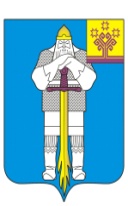 